MSc Occupational Therapy (Pre-registration) Edinburgh Napier University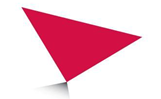 Practice Education Placement Hours LogPlacement Number:Location:Dates From            		to            Total Placement Hours Worked: SignedStudent:									Date:Practice Education Supervisor:							Date:Hours Excluding BreaksHours Excluding BreaksHours Excluding BreaksHours Excluding BreaksHours Excluding BreaksHours Excluding BreaksHours Excluding BreaksWeekly hours should equal 37.5WeekMondayTuesdayWednesdayThursdayFridaySaturdaySundayTotal Hours12345678